Sammlertreffen in ÖsterreichGmünd in Kärnten15. September bis 17. September 2017Freitag, 15.09.2017	Burg Gmünd			(Burgwiese 1, 9853 Gmünd,  0043(0)4732/3639, www.alteburg.at)Ab 17.00 Uhr		Eintreffen der TeilnehmerCa. 18.30 Uhr		AbendessenSamstag, 16.09.2017	Burg Gmünd09.30 Uhr		Offizielle Eröffnung/Begrüßung10:00 Uhr		Vortrag „Einführung in die Geschichte der Scheckschreiber“			Dauer ca. 1 – 1,5 Std.12.00 Uhr		Mittagessen, danach Einlieferung Börse14.00 Uhr		Börse17.00 Uhr		Besuch des Porsche-Museums am Fuße der Burg. 	1982 hat Helmut Pfeifhofer das erste private Porschemuseum Europas  in Gmünd  eröffnet. Hier wurden von 1944 bis 1950 die ersten Fahrzeuge mit dem Namen Porsche gebaut! Eintritt: ca. € 8,0018.30 Uhr	Abendessen auf der Burg GmündSonntag, 17.09.2017	10.00 Uhr	Besuch des  „Pankratium“ mit Führung		Das „Haus des Staunens“ als Begegnungszone von Kunst und Wissenschaft.Eine interaktive Erlebniswelt ermöglicht einen spielerischen Wahrnehmungs-zugang in die Welt der Musik, Farben, Formen und Bewegungen, frei nach dem Motto „Mit den Augen hören, mit den Ohren sehen“. Eintritt ca. € 8,50.12.00 Uhr		Mittagessen im Gasthof Prunner			(Hauptplatz 15, 9853 Gmünd,  0043(0)4732/2187)14.00 Uhr	Der Nachmittag steht zur Freien Verfügung. Es empfiehlt sich ein Rundgang durch die Altstadt der bezaubernden Künstlerstadt mit den zahlreichen kleinen Hausgalerien und Künstlerateliers. Zum Zeitpunkt des Treffens wird es voraussichtlich auch eine Sonderausstellung des spanischen Malers Juan Miró geben.Bei Interesse (ab 10 Personen – Preis € 5,00) ließe sich eine Führung durch die Stadt organisieren. Dauer ca. 1,5 Stunden. Bitte daher vorab bei der Anmeldung bekanntgeben, ob eine Führung gewünscht wäre.18.00 Uhr	Abendessen Gasthof PrunnerDie Burg Gmünd liegt auf einem Hügel oberhalb der Stadt Gmünd. Erstmals erwähnt wird die Burg bereits im Jahr 1292.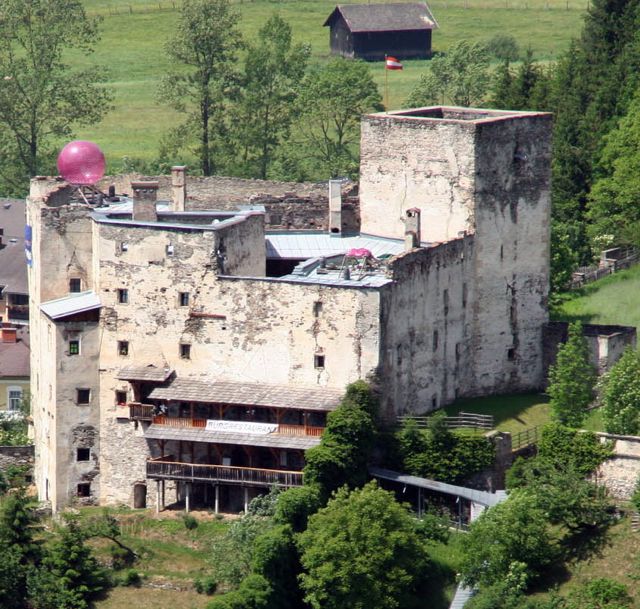 1690 bei einem Erdbeben schwer beschädigt und 1886 ausgebrannt, wurde erst 1980 mit der Renovierung der Ruine begonnen. Heute befindet sich ein Restaurant in der Burg, geführt von Familie Strasser,  und ist diese Austragungsstätte für zahlreiche kulturelle Veranstaltungen. Gmünd selbst ist eine kleine Stadt mit charmantem (Alt)Stadtkern und liegt an der Mündung der Flüsse Malta und  Lieser. Gmünd  verbindet somit zwei schöne Täler (das Liesertal und das Maltatal) und bietet zahlreiche Möglichkeiten für Ausflüge. Erreichbar ist Gmünd ganz einfach über die Tauernautobahn (A10), sowohl vom Süden aus (Klagenfurt, Slowenien, Italien), als auch vom Norden/Westen (Salzburg, DE, CH). Die nächste größere Stadt ist die Bezirksstadt Spittal/Drau, ebenfalls an der Tauernautobahn (A10) liegend und ca. 18 km entfernt.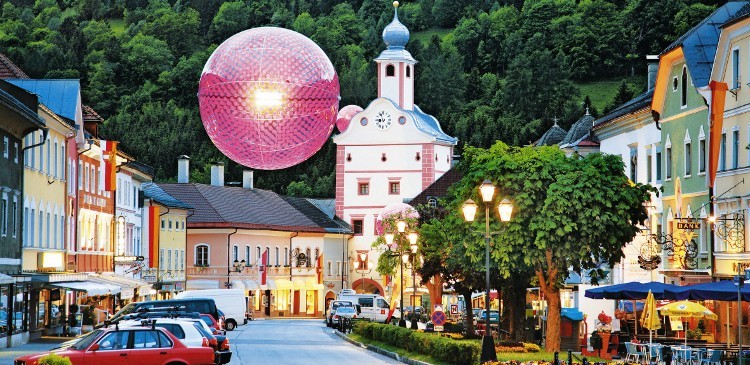 Die vorgeschlagenen Unterkünfte befinden sich alle in der Nähe der Burg, sodass diese bequem per Fuß erreicht werden kann. Wer mit dem Auto kommt, dem stehen ausreichend Parkplätze am Fuße der Burg zur Verfügung. Der Parkplatz ist am Stadtplan mit einem roten „P“ markiert. Sollten weitere Unterkünfte benötigt werden, helfen wir gerne, bzw. sind diese über die Homepage der Stadt Gmünd (www. stadtgmuend.at) unter der Rubrik „Tourismus & Freizeit“ – „Unterkünfte in Gmünd Kärnten“ auch recht einfach zu finden. Anmeldungen zum Treffen bitte bis spätestens31.08.2017 an:Helmut Egarter 0043(0)676840061241,  helmut.egarter@gmx.atBitte bei der Anmeldung auch bekanntgeben, ob das Porsche-Museum und/oder das Pankratium besucht werden, bzw. am Sonntag Interesse an einer Stadtführung bestünde. Damit sich der Platzbedarf am Sonntag leichter planen lässt, wäre es auch toll, wenn wir wüssten, wer voraussichtlich am Sonntag zum Mittag- bzw. Abendessen noch in Gmünd sein wird. Danke!Ebenfalls bitte den ev. Tischbedarf für die Börse melden, damit dies entsprechend vorbereitet werden kann. Wir freuen uns schon auf ein Wiedersehen im malerischen Gmünd!Manuela & HelmutVorschlag Unterkünfte:Gmünd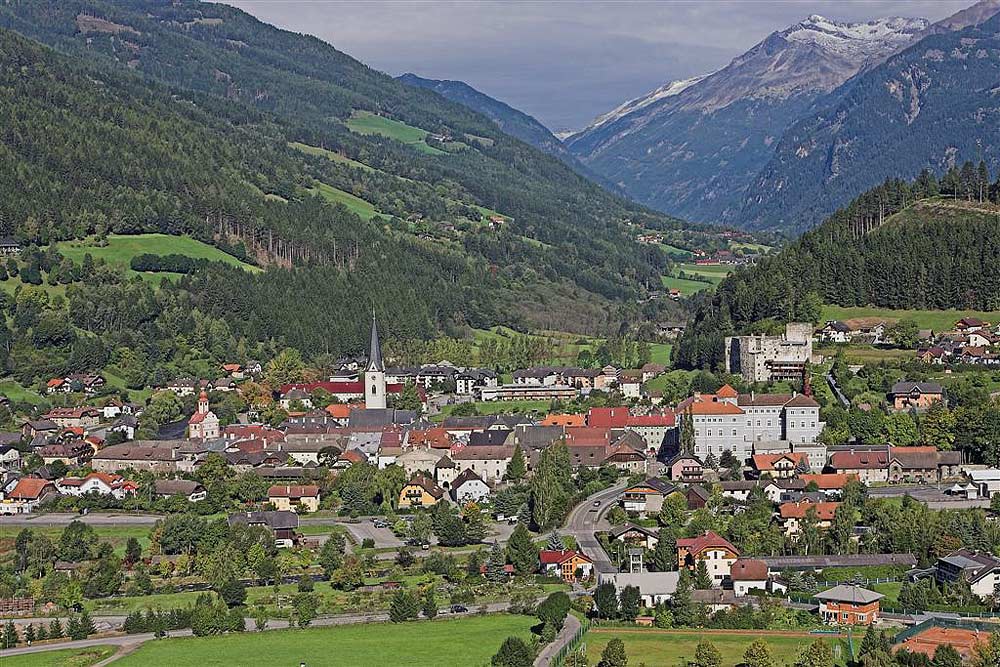 Burg Gmünd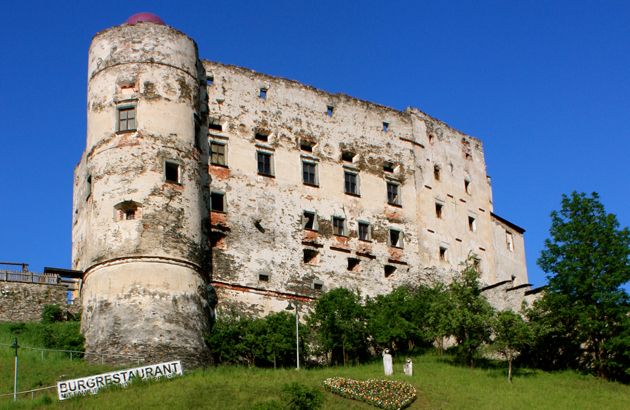 Lage Gmünd 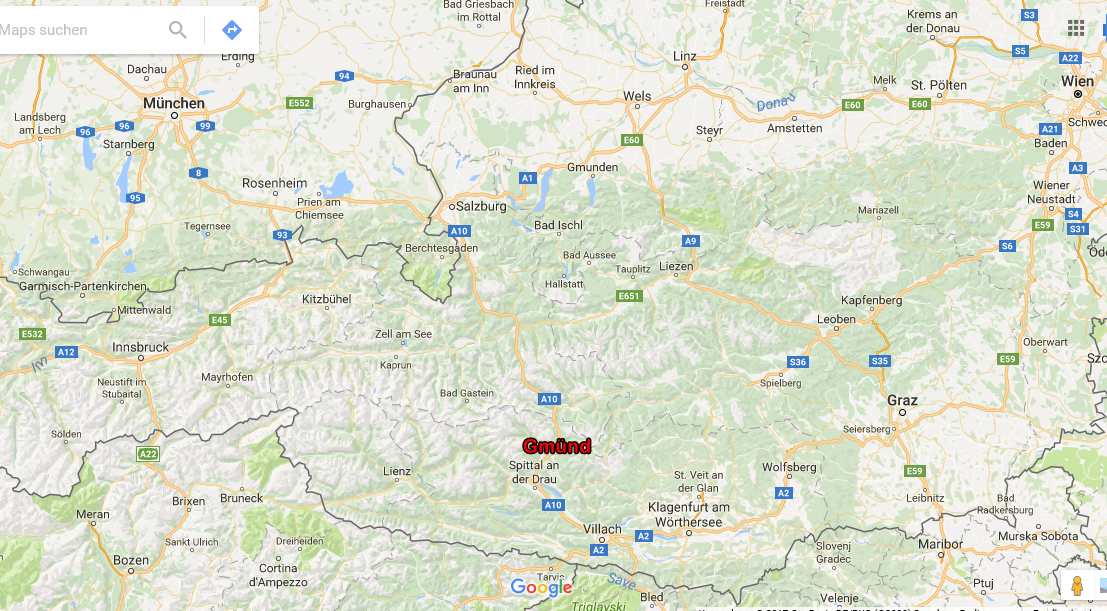 Stadt Gmünd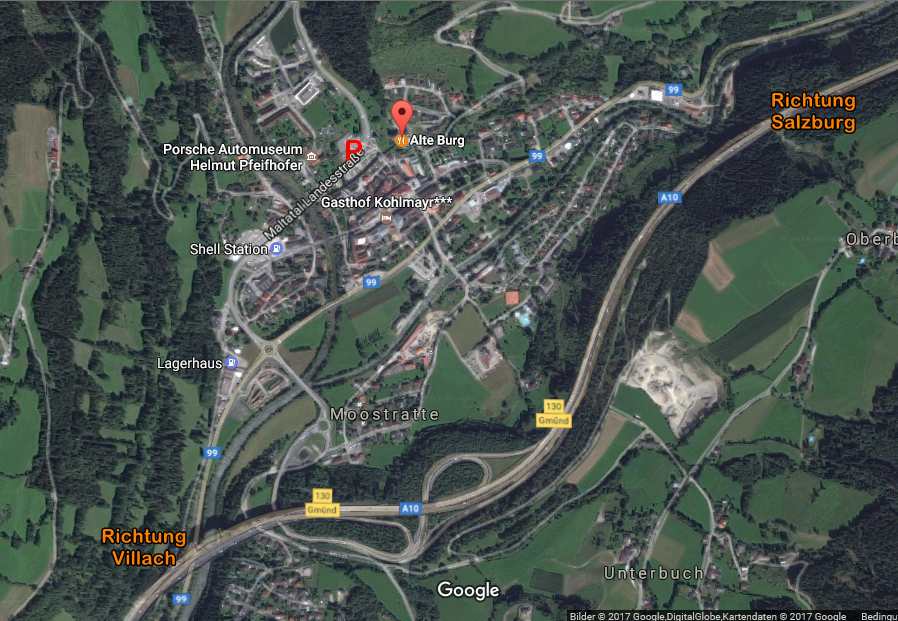 Hotel PlatzerUntere Vorstadt 26 9853 Gmünd  0043/(0)4732/2745Fax: 0043/(0)4732/3313  info@hotel-platzer.atwww.hotel-platzer.atZimmerpreis: ab € 38,00 ÜF/pPZimmer mit Dusche/WC, W-LAN, TV, RadioPension Alte MühlePongratzenvorstadt 29853 Gmünd  0043/(0)4732/2257  info@pensionaltemühle.atZimmerpreis: ab € 37,00 ÜF/pPZimmer mit Dusche/WC, W-LAN, TVGasthof KohlmayrHauptplatz 79853 Gmünd  0043/(0)4732/2149Fax: 0043/(0)4732/2153  gasthof.kohlmayr@aon.atwww.gasthof-kohlmayr.atZimmerpreis: ab € 32,00 ÜF/pPZimmer mit Dusche/WC, W-LAN  und TVPension DullnigRiesertratten 29853 Gmünd  0043/(0)4732/3963Fax: 0043/(0)4732/3833  office@pension-dullnig.atwww.pension-dullnig.atZimmerpreis: ab € 30,00 ÜF/pPGasthof PrunnerHauptplatz 159853 Gmünd 0043/(0)4732/2187Fax: 0043/(0)4732/3925  prunner.gmuend@aon.atwww.prunner-gmuend.atZimmerpreis: ab € 39,00 ÜF/pPZimmer mit Dusche/WC, W-LAN und TV, Pension PrunnerPongratzenvorstadt 169853 Gmünd 0043/(0)4732/2204Fax: 0043/(0)4732/2204-4  prunner.gmuend@aon.atwww.prunner-gmuend.atZimmerpreis: ab € 39,00 ÜF/pPZimmer mit Dusche/WC, W-LAN und TV